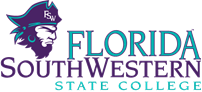 MinutesAcademic Success Department MeetingMarch 13, 2015Thomas Edison Campus 1:00 p.m.Attendance:  Kelley Newhouse, Melanie Le Master, Karen Maguire, Wanda Day, Cindy Campbell, Renee Hester, Duke DiPofi, Whitney Rhyne, Joe van Gaalen, Heather Olson, Martin Tawil, Scott Vanselow, Robert Olancin, Eileen Deluca, Elizabeth Yates, William Troy Tucker, Dayami Martinez, Freida Miller, Rachel Lieberman, Mary Ellen Schultz, Keith Staple, Grace Billington, and Kathy Clark.Welcome:Dr. Kathy Clark, Associate Dean, Academic Success welcomed everyone to the meeting.  Dr. Clark thanked the faculty for their attendance and asked if anyone wanted to share good news.Kelley Newhouse shared that she really enjoyed Jessica Dimmock’s Critical Thinking in Photojournalism presentation as part of the ongoing critical thinking series. She also stated that students had great questions and the presentation was very interesting.Evaluations:Dr. Clark will finish reviewing the rest of the portfolios and set up times to discuss and review the portfolios with full time faculty and adjuncts. A sheet with days and times for faculty evaluations was distributed. Contact Grace to set up an appointment with Dr. Clark to review portfolio.If adjuncts would like to discuss their portfolios, they may set up an appointment after Dr. Clark has reviewed all of the full time portfolios.Reading Updates:A reading meeting was held prior to the department meeting where consolidation of courses, modular courses, and early exit were discussed. It was decided that after completion of modules, students need to earn an average of 70 on the post test in order to pass. Please see the attached Reading Meeting notes that discuss in further detail the Developmental Course Completion Routes.EAP Updates:The Statewide consortium meeting went very well, and was well attended according to Troy Tucker. He explained that it was interesting to hear reactions to certain laws and what other colleges across the state are doing.Dr. Deluca and Dr. van Gaalen shared EAP assessment data.  It was found that with-in course success rates in EAP 1640 were over 90% since fall 2011. In addition, the EAP satisfaction survey yielded very positive results with 87% or more students indicating the EAP courses are helping them to improve academically in English as well helping them to prepare for college courses.  (See attached power point).Cornerstone Updates:The Curriculum Committee meeting next Thursday will discuss the “my students success lab” in terms of cost and possible options.  Printed vs. eBook copies are different in terms of cost. For the Printed book the cost is $36 and for the eBook the cost is $57.Dr. Tawil suggested that we need to move towards adaptive learning by doing a pre-test and adjusting to student’s needs. Conference Updates:The College Readiness conference that took place on February 21st was well attended with over 80 participants, with 41 faculty and administrators from Lee, Collier and Desoto County. The purpose of the conference was is to collaborate with our feeder districts to provide a seamless transition from K-12 to college.Vince Verges from the Division of Florida Colleges presented on the new Florida Assessments.Eileen DeLuca led a presentation on the PERT and College Readiness.Heather Olson did a presentation on goal setting.Mary Ellen Schultz served as a panelist presentation on Multicultural Education.Other FSW, FGCU, K-12 faculty led presentations.This was the first time that FGCU and FSW collaborated on the event.Assessment Data: (Refer to attached PowerPoint)Reading course Success RatesDr. DeLuca explained that due to the implementation of Senate Bill 1720 the annual report on assessment data will include additional measures of achievement and success.The full implementation of Senate Bill 1720 took place in the fall 2014.Reading courses had an overall success rate of 80.9% in the fall 2014 with the breakdown for compressed reading courses being 82.4% and modularized course being 77.6%.Dr. DeLuca explained that some of the questions that we need to ask are, “Why are students doing better in one course (compressed) versus the other course (modularized). Dr. DeLuca mentioned that reading course success rates are not going down, rather there are just less students in the courses.Reading 0019 Mastery ExamDr. DeLuca asked the reading faculty how they would like for the reading data to be reported in terms of mastery of the course. More specifically, what should be considered a passing score of students? Dr. DeLuca suggested that reading faculty discuss this with Dr. van Gaalen so that he can begin preparing and reporting the data in a more specific way.SIR II The overall mean scores for REA 0019 that were reported were as follows:Overall: 3.85Compressed 4.20Modularized: 3.25Dr. DeLuca explained that compressed and modularized vary by discipline and we need to determine what differentiates compressed from modularized.SLSBelow are links to be able to access where students are able to take type focus:www.FSW.edu/admissions/fticWww.fsw.edu/advisingwww.fsw.edu/orientationDr. DeLuca stated that, “We need to think of how to use the SLS data to get students to connect and to find themselves on the right career path.”The data shows that students feel that the SLS 1515 course has connected them with the support centers on campus.Students are participating in more FYE activities.Focus Group CommentsStudents were very positive about the peer architects.Students were surprised that the course was better than they expected.Students complained about the price of the book in relation to how little certain professors used the book. Dr. DeLuca explained to the faculty at the meeting if the faculty choose a text, it is the expectation that the text will be utilized.  Otherwise, we need to rethink havi ng a required textbook.Schedule:Dr. Clark explained that there is only 1 honors class that will be offered for the Fall 2015 semester on all campuses. Dr. DeLuca added that this could possibly change before the fall.General Notes:Scott Vanselow requested that any volunteers who would like to help coordinate the Honors challenge to email him.With the new tracking system enable on printers, Dr. Clark mentioned that she now receives reports of all faculty and staff printing activity. Dr. DeLuca also mentioned that printing is costing a lot more than before because we are being charged per page.Dr. DeLuca suggested to faculty to inform students to print syllabus for class and other materials that they will need for the course.Smarthinking Update:Cindy Hewitt discussed Smarthinking.The purpose of Smarthinking is to provide students with online tutoring for increased success rates as well as provide an extension of support in providing online tutoring.The College purchases a block of hours for the academic year. Limits can be placed on the block of time purchased.Because of the statewide pricing agreement, every college and university in the state pays the same amount for the Smarthinking service.Because Smarthinking is available 24/7, it is a great resource for students who work or are busy during the day when normal academic support centers are open.Smarthining hires instructors with Masters and Ph.D’s to work with students.The Smarthinking tutor provides feedback in order to help the student become a better writer.Live tutoring and offline tutoring are availableWriting tutors are available from 9:00a.m.-2:00p.m.EAP/ESL specialist tutors are available to help students who struggle with the English language.Prescheduling is also available and includes a voice component option. Students are also able to post offline question and receive a response within 24 hours. Smarthinking is packaged with Pearson products and access is able to be bundled with any product.It is estimated that 15-20% of students use the service.Cindy Hewitt encourages instructors to include information regarding Smarthinking in their course syllabus.All courses on Canvas have access to SmarthinkingInstructors have the ability to enable the link to Smarthinking for individual classes or for all classes.Spanish tutoring is the only language that is offered on SmarthinkingFor more information regarding Smarthinking please visit www.smarthinking.com and click on the “services and subjects” tab.Discipline Break-out Groups-EAP, Reading, and SLS faculty broke into groups by discipline to discuss discipline-specific curricular goals and assessment.Reminder:The next department meeting is scheduled for April 10th at 1:00pm in H-223. Minutes submitted by Dr. Eileen Deluca, Dr. Kathy Clark and Grace Billington